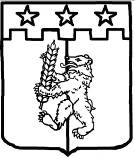 П О С Т А Н О В Л Е Н И Е АДМИНИСТРАЦИИ  КРАСНОГВАРДЕЙСКОГОМУНИЦИПАЛЬНОГО РАЙОНА СТАВРОПОЛЬСКОГО КРАЯ15 октября .		   с. Красногвардейское		                     № 435Об утверждении административного регламента предоставления  администрацией Красногвардейского муниципального района Ставропольского края государственной  услуги «Выдача копий архивных документов, подтверждающих право на владение землей по документам Архивного фонда Ставропольского края, находящимся на временном хранении в архивном отделе администрации Красногвардейского муниципального района Ставропольского края»В соответствии с Федеральным законом от 27 июля 2010 года № 210-ФЗ «Об организации предоставления государственных и муниципальных услуг»,  распоряжением Правительства Ставропольского края от 25 января 2006 года №10-рп «О разграничении собственности между Ставропольским краем и муниципальными образованиями Ставропольского края на архивные документы, созданные до образования муниципальных образований Ставропольского края или изменения их статуса» и постановлением администрации Красногвардейского муниципального района Ставропольского края от 29 июля 2011   года № 237   «О разработке и утверждении административных регламентов исполнения муниципальных функций и административных регламентов предоставления  муниципальных услуг» администрация Красногвардейского муниципального района Ставропольского края ПОСТАНОВЛЯЕТ:		1.Утвердить прилагаемый административный регламент предоставления архивным  отделом администрации Красногвардейского муниципального района Ставропольского края государственной услуги «Выдача копий архивных документов, подтверждающих право на владение землей по документам Архивного фонда Ставропольского края, находящимся на временном хранении в архивном отделе администрации Красногвардейского муниципального района Ставропольского края» (далее - Регламент).            2.Признать утратившим силу постановление администрации Красногвардейского муниципального района Ставропольского края от  24 сентября  2012 г. № 455 «Об утверждении административного регламента предоставления архивным отделом администрации Красногвардейского муниципального района Ставропольского края государственной услуги «Выдача копий архивных документов, подтверждающих право на владение землей по документам Архивного фонда Ставропольского края, находящимся на временном хранении в архивном отделе администрации Красногвардейского муниципального района Ставропольского края».3.Архивному отделу администрации Красногвардейского муниципального района Ставропольского края разместить настоящее постановление на официальном сайте администрации Красногвардейского муниципального района Ставропольского края в информационно-телекоммуникационной сети «Интернет».	4. Контроль за выполнением настоящего постановления возложить на  заместителя главы администрации, управляющего делами администрации Красногвардейского муниципального района Ставропольского края Петрова А.А. 5. Настоящее постановление вступает в силу со дня его официального опубликования (обнародования)Глава администрацииКрасногвардейского  муниципальногорайона Ставропольского края					             К.А.ИшковПроект постановления вносит  исполняющий обязанности заместителя главы  администрации, управляющего делами администрации , руководитель отдела по организационным и общим вопросам  администрации Красногвардейского муниципального района Ставропольского края									                  С.Ф.ПлаксинаВизируют:Исполняющий обязанности руководителяотдела правового и кадрового обеспечения администрации Красногвардейского муниципального районаСтавропольского края                                                                        О.О. Мишина     Руководитель отдела экономического     развития администрации      Красногвардейского муниципального района                         Ставропольского края                                                                            Н.Н.ДутоваПроект постановления подготовлен  руководителем архивного  отдела администрации Красногвардейского муниципального района Ставропольского края                                                                                                             Т.В. РагулинаАдминистративный   регламент предоставления администрацией Красногвардейского муниципального района Ставропольского края государственной услуги "Выдача копий архивных документов, подтверждающих право на владение землей по документам Архивного фонда Ставропольского края, находящимся на временном хранении в архивном отделе администрации Красногвардейского муниципального района Ставропольского края"I. Общие положения1.1. Предмет регулирования административного регламента1.1.1. Административный   регламент предоставления администрацией Красногвардейского муниципального района Ставропольского края  государственной услуги "Выдача копий архивных документов, подтверждающих право на владение землей по документам Архивного фонда Ставропольского края, находящимся на временном хранении в архивном отделе администрации Красногвардейского муниципального района Ставропольского края" (далее соответственно – администрация, архивный отдел регламент, государственная услуга) определяет сроки и последовательность действий (административных процедур), а также порядок взаимодействия между должностными лицами администрации Красногвардейского муниципального района  Ставропольского края при предоставлении государственной услуги в целях повышения качества информационного обеспечения физических и юридических лиц.1.1.2. Государственная услуга предоставляется  архивным отделом администрации Красногвардейского муниципального района Ставропольского края в соответствии с Законом Ставропольского края от 31 декабря 2004 г. N 122-кз "О наделении органов местного самоуправления муниципальных образований в Ставропольском крае отдельными государственными полномочиями Ставропольского края по формированию, содержанию и использованию Архивного фонда Ставропольского края".1.2. Круг заявителей1.2.1. Получатели государственной услуги (далее - заявители):а) граждане Российской Федерации;б) юридические лица (за исключением государственных органов и их территориальных органов, органов государственных внебюджетных фондов и их территориальных органов, органов местного самоуправления) либо их уполномоченные представители;в) иные лица, имеющие право на получение государственной услуги в соответствии с законодательством Российской Федерации либо в силу наделения их заявителями в порядке, установленном законодательством Российской Федерации, полномочиями выступать от их имени.1.3. Требования к порядку информирования о предоставлениигосударственной услуги1.3.1. Заявители получают информацию по вопросам предоставления государственной услуги:а) при непосредственном обращении в архивный отдел или Многофункциональный центр предоставления государственных и муниципальных услуг (далее - многофункциональный центр);б) по телефону;в) по факсимильной связи;г) по электронной почте;д) на официальном сайте органов местного самоуправления;е) с использованием федеральной государственной информационной системы "Единый портал государственных и муниципальных услуг (функций)" (далее - Единый портал),  www.gosuslugi.ru;ж) с использованием государственной информационной системы Ставропольского края "Портал государственных и муниципальных услуг (функций), предоставляемых (исполняемых) органами исполнительной власти Ставропольского края и органами местного самоуправления муниципальных образований Ставропольского края" (далее - региональный портал) www.26gosuslugi.ru;з) с использованием универсальной электронной карты.1.3.2. Архивный отдел располагается по адресу: Ставропольский край , Красногвардейский район,  село Красногвардейское, улица Ленина, дом 46 А.График работы архивного отдела: ежедневно с 8.00 до 17.00 часов (кроме выходных и праздничных дней), в предпраздничные дни – с 8.00 до 16.00 часов, перерыв с 12.00 до 13.00 часов.1.3.3. Справочные телефоны: 8(86541)2-69-74, факс архивного отдела: 8(86541)2-69-74.1.3.4. Адреса официального сайта органов местного самоуправления  Красногвардейского муниципального района (далее - официальный сайт) www.krasnogvardeiskoe.info, электронной почты архивного отдела krasnogvardarxiv@mail.ru.1.3.5. Информация о месте нахождения и графике работы многофункциональных центров, телефоны и адреса сайтов указаны в приложении 4 к настоящему Административному регламенту.1.3.6. Информация о месте нахождения и графике работы территориально обособленных структурных подразделений многофункциональных центров, телефоны указаны в приложении 5 к настоящему Административному регламенту.1.3.7. При консультировании по телефону либо при непосредственном обращении граждан в архивный отдел, многофункциональный центр должностное лицо архивного отдела, многофункционального центра дает исчерпывающую информацию по вопросам предоставления государственной услуги. Если принявший телефонный звонок не имеет возможности ответить на поставленный вопрос, он должен сообщить заявителю номер телефона, по которому можно получить необходимую информацию.1.3.8. По обращениям, поступившим по электронной почте, на официальный сайт, через Единый портал или региональный портал, информация о предоставлении государственной услуги направляется на электронный адрес заявителя в срок, не превышающий трех рабочих дней со дня поступления обращения.1.3.9. На информационном стенде, в месте предоставления государственной услуги, на официальном сайте размещается информация, необходимая для предоставления государственной услуги:а) административный регламент предоставления государственной услуги;б) термины и определения, которые необходимо знать и применять при обращении в архивный отдел;в) наиболее часто задаваемые вопросы и ответы на них;г) образцы заявлений (приложения 1, 2 к настоящему Административному регламенту);д) перечень документов, представляемых заявителем в архивный отдел, и требования к этим документам;е) блок-схема, содержащая последовательность действий при предоставлении государственной услуги (приложение 3 к настоящему Административному регламенту);ж) почтовый адрес, телефон, адреса электронной почты и официального сайта органов местного самоуправления Красногвардейского муниципального района, комитета Ставропольского края по делам архивов (далее - комитет), многофункционального центра;з) номер кабинета, в котором предоставляется государственная услуга, фамилия, имя, отчество и должность соответствующего должностного лица архивного отдела.1.3.10. На Едином портале и региональном портале размещается информация, необходимая для предоставления государственной услуги:а) административный регламент предоставления государственной услуги;б) образцы заявлений (приложения 1, 2 к настоящему Административному регламенту);в) перечень документов, представляемых заявителем в архивный отдел, и требования к этим документам;г) почтовый адрес, телефон, адреса электронной почты и официального сайта органов местного самоуправления Красногвардейского муниципального района, комитета Ставропольского края по делам архивов (далее - комитет), многофункционального центра.II. Стандарт предоставления государственной услуги2.1. Наименование государственной услуги2.1.1. Государственная услуга "Выдача копий архивных документов, подтверждающих право на владение землей по документам Архивного фонда Ставропольского края, находящимся на временном хранении в архивном отделе администрации Красногвардейского муниципального района Ставропольского края".2.2. Наименование органа, предоставляющегогосударственную услугу2.2.1. Государственную услугу предоставляет архивный отдел администрации Красногвардейского муниципального района Ставропольского края.2.2.2. Запрещено требовать от заявителя осуществления действий, в том числе согласований, необходимых для получения государственной услуги и связанных с обращением в иные организации, участвующие в предоставлении государственной услуги, за исключением получения услуг, включенных в перечень услуг, которые являются необходимыми и обязательными для предоставления органами исполнительной власти Ставропольского края государственных услуг и предоставляются организациями, участвующими в предоставлении государственных услуг, утвержденный постановлением Правительства Ставропольского края от 24 июня 2011 г. N 250-п.2.3. Описание результата предоставления государственнойуслуги2.3.1. Результатом предоставления государственной услуги является направление заявителю:а) архивных выписок, архивных копий запрашиваемых документов;б) уведомления об отсутствии запрашиваемых сведений и/или о пересылке обращения в другие органы государственной власти, органы местного самоуправления, организации или отказе в приеме документов, отказе в предоставлении государственной услуги.2.4. Срок предоставления государственной услуги, в том числес учетом необходимости обращения в иные организации,участвующие в предоставлении государственной услуги, срокприостановления предоставления государственной услугив случае, если возможность приостановления предусмотренанормативными правовыми актами Российской Федерации,нормативными правовыми актами Ставропольского края, срокивыдачи (направления) документов, являющихся результатомпредоставления государственной услуги2.4.1. Государственная услуга предоставляется в течение 25 дней со дня регистрации обращения, если не установлен более короткий срок предоставления государственной услуги.2.4.2. В исключительных случаях, а также в случае направления архивным отделом запроса в органы государственной власти, местного самоуправления или организации для получения документов, необходимых для рассмотрения обращения, срок предоставления государственной услуги может быть продлен руководителем архивного отдела, но не более чем на 30 дней, с обязательным уведомлением заявителя о продлении срока рассмотрения обращения.2.4.3. При поступлении обращения, ответ на которое не может быть дан без предоставления уточненных сведений, архивный отдел в пятидневный срок запрашивает у заявителя необходимые сведения в соответствии с пунктом 6 статьи 7 Федерального закона "Об организации предоставления государственных и муниципальных услуг". Срок предоставления государственной услуги в таком случае исчисляется с момента получения архивным отделом уточненных сведений.2.4.4. В случае отсутствия в архивном отделе запрашиваемых документов обращение в течение 5 дней со дня его регистрации пересылается в орган или организацию по месту их хранения с уведомлением заявителя о пересылке обращения.2.4.5. В случае представления документов через многофункциональный центр срок предоставления государственной услуги увеличивается на 2 рабочих дня.2.4.6. Срок выдачи (направления) документов, являющихся результатом предоставления государственной услуги, составляет 1 рабочий день.2.5. Перечень нормативных правовых актовРоссийской Федерации и нормативных правовых актовСтавропольского края, регулирующих предоставлениегосударственной услуги, с указанием их реквизитови источников официального опубликования 2.5.1. Предоставление государственной услуги осуществляется в соответствии со следующими нормативными правовыми актами:Закон Российской Федерации от 21 июля 1993 г. № 5485-1 «О государственной тайне»;Федеральный закон от 22 октября 2004 г. № 125-ФЗ «Об архивном деле в Российской Федерации»;Федеральный закон от 02 мая 2006 г. № 59-ФЗ «О порядке рассмотрения обращений граждан Российской Федерации»;Федеральный закон от 27 июля 2006 г. № 149-ФЗ «Об информации, информационных технологиях и о защите информации»;Федеральный закон от 27 июля 2010 г. № 210-ФЗ «Об организации предоставления государственных и муниципальных услуг»;Федеральный закон от  № 63-ФЗ «Об электронной подписи»;постановление Правительства Российской Федерации от 16 августа 2012 г. № 840 «О порядке подачи и рассмотрения жалоб на решения и действия (бездействие) федеральных органов исполнительной власти и их должностных лиц, федеральных государственных служащих, должностных лиц государственных внебюджетных фондов Российской Федерации»;Закон Ставропольского края от 31 декабря 2004 г. № 122-кз «О наделении органов местного самоуправления муниципальных образований в Ставропольском крае отдельными государственными полномочиями Ставропольского края по формированию, содержанию и использованию Архивного фонда Ставропольского края»;Закон Ставропольского края от 28 июля 2005 г. № 35-кз «Об архивном деле в Ставропольском крае»;Закон Ставропольского края от 12 ноября 2008 г. № 80-кз «О дополнительных гарантиях права граждан Российской Федерации на обращение в Ставропольском крае»;приказ Министерства культуры и массовых коммуникаций Российской Федерации от 18 января 2007 г. № 19 «Об утверждении Правил организации хранения, комплектования, учета и использования документов Архивного фонда Российской Федерации и других архивных документов в государственных и муниципальных архивах, музеях и библиотеках, организациях Российской академии наук»;распоряжение Правительства Ставропольского края от 25 января 2006 г. № 10-рп «О разграничении собственности между Ставропольским краем и муниципальными образованиями Ставропольского края на архивные документы, созданные до образования муниципальных образований Ставропольского края или изменения их статуса»;постановление Правительства Ставропольского края от 25.07.2011 № 295-п «Об утверждении Порядка разработки и утверждения органами исполнительной власти Ставропольского края административных регламентов предоставления государственных услуг, Порядка разработки и утверждения органами исполнительной власти Ставропольского края административных регламентов исполнения государственных контрольных (надзорных) функций и Порядка проведения экспертизы проектов административных регламентов предоставления государственных услуг и проектов административных регламентов исполнения государственных контрольных (надзорных) функций»;Положение об архивном отделе, утвержденное  постановлением администрации Красногвардейского муниципального района  Ставропольского края  от 15 августа 2011 г. № 270;Устав многофункционального центра;  настоящий Регламент.2.6. Исчерпывающий перечень документов, необходимыхв соответствии с нормативными правовыми актамиРоссийской Федерации и нормативными правовыми актамиСтавропольского края для предоставлениягосударственной услуги2.6.1. Для предоставления государственной услуги необходимо письменное обращение заявителя, которое может быть направлено в архивный отдел или в многофункциональный центр, на официальный сайт, по электронной почте, по факсимильной связи, с использованием Единого портала, регионального портала, универсальной электронной карты.Под обращениями в настоящем Административном регламенте понимаются поступившие в письменной или в электронной форме запросы граждан, организаций и общественных объединений о выдаче копий архивных документов, подтверждающих право на владение землей по документам государственной собственности Ставропольского края, находящимся на временном хранении в архивном отделе.2.6.2. В письменном обращении, в том числе поступившем в электронной форме, должны быть указаны:а) наименование архивного отдела либо должность, фамилия, имя, отчество (последнее - при наличии) соответствующего должностного лица, которому оно адресовано;б) наименование обратившегося юридического лица (для граждан - фамилия, имя и отчество);в) почтовый и/или электронный адрес заявителя;г) сведения о земельном участке, на который запрашиваются правоустанавливающие документы;д) личная подпись (простая электронная подпись) руководителя организации, гражданина;е) дата отправления обращения.2.6.3. Обращение, отправляемое в электронной форме, должно быть в одном из следующих форматов:*.rtf - проприетарный межплатформенный формат хранения размеченных текстовых документов;*.txt - компьютерный файл, содержащий текстовые данные;*.odf - открытый формат документов для офисных приложений (например, odt, ods);*.pdf - кроссплатформенный формат электронных документов;*.djvu - графический формат, оптимизированный для хранения отсканированных документов;*.bmp - формат хранения растровых изображений;*.jpeg - графический формат, применяемый для хранения фотоизображений.2.6.4. При обращении в архивный отдел, многофункциональный центр заявитель представляет оригиналы документов:а) паспорт либо иной документ, удостоверяющий личность;б) подтверждающих полномочия третьих лиц выступать от имени заявителя, предусмотренных законодательством Российской Федерации;в) правоустанавливающих на земельный участок, права на который не зарегистрированы в Едином государственном реестре прав на недвижимое имущество и сделок с ним;г) подтверждающих согласие лица, не являющегося заявителем, или его законного представителя на обработку персональных данных указанного лица, в случае, если для предоставления государственной услуги необходима обработка его персональных данных.Должностное лицо, ответственное за прием и регистрацию документов, возвращает заявителю оригиналы документов, предусмотренных подпунктами "а", "б", "в"; оригинал документа, предусмотренного подпунктом "г", приобщается к заявлению.Должностное лицо, ответственное за прием и регистрацию документов, осуществляет копирование документов, предусмотренных подпунктами "а", "б", "в", и приобщает их к заявлению.2.6.5. При направлении обращения в электронной форме:а) оформляются в соответствии с образцами заявлений (приложения 1, 2 к настоящему Административному регламенту);б) к обращению прилагаются копии документов, предусмотренных пунктом 2.6.4 настоящего Административного регламента;в) подписываются в соответствии с требованиями Федерального закона "Об электронной подписи" и статей 21.1 и 21.2 Федерального закона "Об организации предоставления государственных и муниципальных услуг";г) направляются посредством Единого портала, регионального портала (без использования электронных носителей), электронной почты, официального сайта.2.6.6. Форму обращения заявитель может получить:непосредственно в архивном отделе администрации Красногвардейского муниципального района по адресу, указанному в пункте 1.3.2 настоящего Административного регламента;в многофункциональном центре по адресу, указанному в пункте 1.3.5 настоящего Административного регламента;в информационно-телекоммуникационной сети "Интернет" на официальном сайте, на Едином портале и региональном портале.2.6.7. Заявитель имеет право представить документы:лично или через законного представителя в архивный отдел;лично или через законного представителя в многофункциональный центр;путем направления почтовых отправлений в архивный отдел;путем направления документов на Единый портал и/или региональный портал;путем направления документов на официальный сайт и/или по электронной почте.2.6.8. Заявления и документы для получения государственной услуги в форме электронного документа направляются в порядке, установленном постановлением Правительства Российской Федерации от 07 июля 2011 г. N 553 "О порядке оформления и представления заявлений и иных документов, необходимых для предоставления государственных и (или) муниципальных услуг, в форме электронных документов".2.6.9. Представляемые заявителем документы должны быть:надлежащим образом оформлены и содержать все установленные для их идентификации реквизиты: наименование и адрес организации, выдавшей документ, должность и подпись подписавшего лица с расшифровкой, печать (при наличии), дату выдачи документа, номер и серию (если есть) документа;документы не должны иметь серьезных повреждений, наличие которых не позволяет однозначно истолковать их содержание;четко и разборчиво напечатаны (написаны) синими или черными чернилами, в тексте документа не допускаются подчистки, приписки, наличие зачеркнутых слов, нерасшифрованные сокращения, исправления, за исключением исправлений, скрепленных печатью и заверенных подписью уполномоченного лица. Исполнение документов карандашом не допускается.2.7. Исчерпывающий перечень документов, необходимыхв соответствии с нормативными правовыми актамиРоссийской Федерации и нормативными правовыми актамиСтавропольского края для предоставления государственнойуслуги, которые находятся в распоряжении иных организаций,участвующих в предоставлении государственной услуги,и которые заявитель вправе представить, а также способыих получения заявителем, в том числе в электроннойформе, порядок их представления2.7.1. Документов, необходимых в соответствии с нормативными правовыми актами Российской Федерации и нормативными правовыми актами Ставропольского края для предоставления государственной услуги, которые находятся в распоряжении иных организаций, участвующих в предоставлении государственной услуги, и которые заявитель вправе представить, не имеется.2.7.2. Архивный отдел не вправе требовать от заявителя:а) представления документов и информации или осуществления действий, представление или осуществление которых не предусмотрено нормативными правовыми актами Российской Федерации и нормативными правовыми актами Ставропольского края, регулирующими отношения, возникающие в связи с предоставлением государственной услуги;б) представления документов и информации, которые находятся в распоряжении органов исполнительной власти края, органов местного самоуправления Ставропольского края, предоставляющих государственные или муниципальные услуги, в соответствии с нормативными правовыми актами Российской Федерации, нормативными правовыми актами Ставропольского края, муниципальными правовыми актами.2.8. Исчерпывающий перечень оснований для отказа в приемедокументов, необходимых для предоставления государственнойуслуги2.8.1. Архивный отдел отказывает заявителю в приеме письменного обращения, в том числе поступившего в электронной форме, в следующих случаях:а) в обращении не указаны сведения, предусмотренные пунктом 2.6.2 Административного регламента;б) обращение в электронной форме подготовлено в формате, не указанном в пункте 2.6.3 настоящего Административного регламента;в) не представлены документы, указанные в пункте 2.6.4 настоящего Административного регламента.2.8.2. Заявитель уведомляется об отказе в приеме документов в письменной форме в течение 3 дней.2.8.3. Если причина отказа в приеме письменного обращения может быть устранена заявителем в ходе приема документов, архивный отдел предоставляет заявителю возможность для ее устранения.2.9. Исчерпывающий перечень оснований для приостановленияили отказа в предоставлении государственной услуги2.9.1. Ответ на обращение не дается в следующих случаях:а) в обращении не указаны фамилия лица, направившего обращение, или почтовый адрес, по которому должен быть направлен ответ;б) текст письменного обращения не поддается прочтению, о чем в течение 7 дней со дня регистрации сообщается заявителю, если его фамилия и почтовый адрес поддаются прочтению;в) в случае наличия в обращении нецензурных либо оскорбительных выражений, угрозы жизни, здоровью и имуществу должностного лица, а также членов его семьи архивный отдел вправе оставить обращение без ответа и сообщить заявителю, направившему обращение, о недопустимости злоупотребления правом;г) в случае если в обращении содержатся вопросы, на которые неоднократно давались письменные ответы по существу в связи с ранее направленными обращениями, и при этом в обращении не приводятся новые доводы или обстоятельства, руководитель архивного отдела вправе принять решение о безосновательности очередного обращения и прекращении переписки с заявителем по данному вопросу, о данном решении уведомляется заявитель, направивший обращение;д) если ответ по существу поставленного в обращении вопроса не может быть дан без разглашения сведений, составляющих государственную или иную охраняемую федеральным законом тайну, заявителю, направившему обращение, сообщается о невозможности дать ответ в связи с недопустимостью разглашения указанных сведений.2.9.2. Заявитель уведомляется об отказе в рассмотрении его обращения в письменной форме в течение 3 дней по подпунктам "в" - "д" пункта 2.9.1 Административного регламента.2.9.3. Обращение, в котором обжалуется судебное решение, в течение 7 дней со дня регистрации возвращается гражданину, направившему обращение, с разъяснением порядка обжалования данного судебного решения.2.9.4. Оснований для приостановления предоставления государственной услуги не имеется.2.10. Перечень услуг, необходимых и обязательныхдля предоставления государственной услуги, в том числесведения о документе (документах), выдаваемом (выдаваемых)иными организациями, участвующими в предоставлениигосударственной услуги2.10.1. Услуг, необходимых и обязательных для предоставления государственной услуги, а также организаций, участвующих в предоставлении государственной услуги, не имеется.2.11. Порядок, размер и основания взимания государственнойпошлины или иной платы, взимаемой за предоставлениегосударственной услуги2.11.1.Архивный отдел предоставляет государственную услугу бесплатно.2.12. Максимальный срок ожидания в очереди при подачезапроса и при получении результата предоставлениягосударственной услуги2.12.1. Время ожидания заявителя в очереди при подаче обращения не должно превышать 15 минут.2.12.2. При получении заявителем результата предоставления государственной услуги время ожидания не должно превышать 15 минут.2.13. Срок и порядок регистрации запроса заявителяо предоставлении государственной услуги и услуг, необходимыхи обязательных для предоставления государственной услуги,в том числе в электронной форме2.13.1. Регистрация обращения заявителя осуществляется в течение 1 дня в порядке, установленном разделом 3.2 настоящего Административного регламента.2.13.2. Обращения о предоставлении государственной услуги, поступившие в форме электронного документа, распечатываются на бумажном носителе и подлежат регистрации в срок, установленный пунктом 2.13.1 Административного регламента.2.13.3. При поступлении обращения в форме электронного документа с указанием адреса электронной почты и/или почтового адреса заявителю направляется уведомление о приеме обращения к рассмотрению или мотивированный отказ в рассмотрении.2.13.4. Услуг, необходимых и обязательных для предоставления государственной услуги, не имеется.2.14. Требования к помещениям, в которых предоставляетсягосударственная услуга, к местам ожидания и приемазаявителей, размещению и оформлению визуальной, текстовойи мультимедийной информации о порядке предоставлениягосударственной услуги2.14.1. Помещение , в котором предоставляется государственная услуга оборудуется информационной табличкой (вывеской), содержащей следующую информацию об архивном отделе, предоставляющем государственную услугу:наименование;режим работы;адрес официального сайта;адрес электронной почты;номера телефонов для справок.2.14.2. Помещение архивного отдела, в котором предоставляется государственная услуга, должно соответствовать санитарно-эпидемиологическим правилам и нормативам "Гигиенические требования к персональным электронно-вычислительным машинам и организации работы. СанПиН 2.2.2/2.4.1340-03", утвержденным Главным государственным санитарным врачом Российской Федерации 30 мая 2003 года.2.14.3. Указанное помещение располагается с учетом пешеходной доступности для заявителей от остановок общественного транспорта (не более 10 минут пешком). Вход и выход из помещения оборудуются соответствующими указателями.2.14.4. Сектор ожидания и информирования заявителей должен соответствовать комфортным условиям для заявителей, оборудуется столами и стульями для возможности оформления обращения, а также информационным стендом (материалами).2.14.5. Информационный стенд (материалы) должен содержать сведения, указанные в пункте 1.3.9 настоящего Административного регламента.2.15. Показатели доступности и качества предоставлениягосударственной услуги, в том числе количествовзаимодействий заявителя с должностными лицамипри предоставлении государственной услуги и ихпродолжительность, возможность получения информациио ходе предоставления государственной услуги, в томчисле с использованием информационно-коммуникационныхтехнологий2.15.1. Основными показателями доступности предоставления государственной услуги являются:удобство и доступность получения заявителем информации о порядке предоставления государственной услуги;наличие образцов заявлений для получения государственной услуги, в том числе в электронной форме (приложения 1, 2 к настоящему Административному регламенту);возможность направления заявителем обращения и документов к нему в удобной для него форме: при личном обращении, по факсимильной связи, почте, электронной почте, на официальный сайт, в многофункциональный центр, с использованием Единого портала, регионального портала, универсальной электронной карты.2.15.2. В любое время с момента регистрации обращения заявитель имеет право знакомиться с документами и материалами, касающимися рассмотрения обращения, если это не затрагивает права, свободы и законные интересы других лиц и если в указанных документах и материалах не содержатся сведения, составляющие государственную или иную охраняемую федеральным законодательством тайну.Информация о рассмотрении обращений, предоставляемая исполнителем при личном обращении заявителя, по телефону или с использованием информационно-телекоммуникационных сетей общего пользования:а) дата получения обращения и его регистрации;б) о должностном лице, которому поручено рассмотрение обращения;в) об отказе в рассмотрении обращения;г) о продлении срока рассмотрения обращения;д) о результатах рассмотрения обращения.2.15.3. Основными показателями качества предоставления государственной услуги являются:достоверность предоставляемой заявителю информации;полнота информации по сути обращения заявителя;объективное, всестороннее и своевременное рассмотрение обращения;возможность получения государственной услуги по месту обращения;возможность подачи обращения и получения результата предоставления государственной услуги в многофункциональном центре.III. Состав, последовательность и сроки выполненияадминистративных процедур, требования к порядкуих выполнения, в том числе особенности выполненияадминистративных процедур (действий)в электронной форме3.1. Описание последовательности действий при предоставлениигосударственной услуги3.1.1. Предоставление государственной услуги, в том числе в электронной форме, включает в себя следующие административные процедуры:прием и регистрация обращения;рассмотрение обращения, принятие решения о предоставлении (отказе в предоставлении) государственной услуги;подготовка ответа заявителю;регистрация и направление ответа заявителю.3.1.2. По запросу заявителя направляется информация о ходе рассмотрения обращения, в том числе в электронной форме, на любом этапе предоставления государственной услуги.3.2. Прием и регистрация обращения3.2.1. Основанием для начала административной процедуры является поступление обращения заявителя в архивный отдел.3.2.2. Выполняет данную административную процедуру должностное лицо, ответственное за прием и регистрацию документов (далее - должностное лицо, ответственное за прием и регистрацию).3.2.3. При личном представлении заявителем обращения о предоставлении государственной услуги должностное лицо, ответственное за прием и регистрацию, удостоверяет личность заявителя, принимает обращение о предоставлении государственной услуги и регистрирует его.3.2.4. По просьбе заявителя при его личном обращении на копии или втором экземпляре обращения должностное лицо, ответственное за прием и регистрацию, делает отметку о дате приема обращения, количестве принятых листов и сообщает телефон для справок по обращениям заявителей.3.2.5. Должностное лицо, ответственное за прием и регистрацию, в течение 1 дня с момента приема обращения, поступившего почтой:проверяет правильность адресования корреспонденции и целостность упаковки, возвращает на почту ошибочно поступившие в архивный отдел (не по адресу) письма;вскрывает конверты, проверяет наличие обращений и документов к ним, к обращению прилагает конверт (при поступлении обращения почтой);составляет акт в двух экземплярах на письма, поступившие с денежными знаками (кроме изъятых из обращения), ценными бумагами (облигациями, акциями и т.д.), подарками, а также на заказные письма с уведомлением, в которых при вскрытии не обнаружилось письменного вложения, а также в случаях, когда в конвертах обнаруживается недостача документов, указанных в описях на ценные письма. Один экземпляр акта хранится у должностного лица, второй передается исполнителю, рассматривающему данное обращение (при поступлении обращения почтой).3.2.6. Должностное лицо, ответственное за прием и регистрацию, получив обращение, нестандартное по весу, размеру, форме, имеющее неровности по бокам, заклеенное липкой лентой, имеющее странный запах, цвет, в конверте которого прощупываются вложения, не характерные для почтовых отправлений (порошок и т.д.), не вскрывая конверт, сообщает об этом руководителю архивного отдела.3.2.7. Обращение с пометкой "лично", поступившее на имя руководителя архивного отдела, передается адресату невскрытым.3.2.8. В случае если обращение, поступившее с пометкой "лично", не является письмом личного характера, руководитель архивного отдела передает его на регистрацию должностному лицу, ответственному за получение корреспонденции.3.2.9. При поступлении обращения в форме электронного документа через официальный сайт, по электронной почте, через Единый портал или региональный портал должностное лицо, ответственное за прием и регистрацию, распечатывает поступившее обращение и регистрирует его в общем порядке.3.2.10. Обращение, поступившее по факсимильной связи, из многофункционального центра, принимается должностным лицом, ответственным за прием и регистрацию, и регистрируется в общем порядке.3.2.11. При обращении на официальный сайт, по электронной почте заявитель должен подтвердить имеющееся у него право на получение запрашиваемых сведений путем предоставления в электронной форме копий документов, указанных в пункте 2.6.4 настоящего Административного регламента.3.2.12. Сведения о поступившем обращении вносятся должностным лицом архивного отдела в базу данных по регистрации обращений (регистрационно-контрольную карточку, журнал регистрации), в которой указываются:а) наименование юридического лица, сведения о его представителе;б) фамилия, имя, отчество заявителя (в именительном падеже), его адрес. Если письмо подписано двумя и более авторами, то такое обращение считается коллективным и регистрируется первый автор или автор, в адрес которого просят направить ответ;в) дата поступления обращения;г) регистрационный номер;д) интересующие заявителя архивные сведения и т.д.3.2.13. Результатом административной процедуры является занесение данных о поступившем обращении в базу данных по регистрации обращений (регистрационно-контрольную карточку, журнал регистрации) и передача обращения на рассмотрение руководителю архивного отдела.3.2.14. Срок приема и регистрации обращения заявителя при его личном обращении - 15 минут.3.2.15. Срок регистрации обращения заявителя, поступившего по почте, электронной почте, через официальный сайт, многофункциональный центр, Единый портал, региональный портал, составляет 1 день.3.2.16. Срок передачи обращения заявителя на рассмотрение руководителю архивного отдела - 1 день.3.3. Рассмотрение обращения, принятие решенияо предоставлении (отказе в предоставлении)государственной услуги3.3.1. Основанием для начала административной процедуры является поступление руководителю архивного отдела зарегистрированного должностным лицом, ответственным за прием и регистрацию, обращения заявителя.3.3.2. Руководитель архивного отдела в течение 1 дня проверяет обращение на соответствие требованиям, предусмотренным пунктами 2.6.2 - 2.6.4 Административного регламента, принимает решение о предоставлении (отказе в предоставлении) государственной услуги с учетом пункта 2.9.1 Административного регламента, определяет исполнителя и устанавливает сроки рассмотрения обращения, передает его с соответствующей резолюцией должностному лицу, ответственному за прием и регистрацию.3.3.3. Должностное лицо, ответственное за прием и регистрацию, в день получения обращения с резолюцией от руководителя архивного отдела вносит соответствующую информацию в базу данных по регистрации обращений (регистрационно-контрольную карточку, журнал регистрации) и направляет обращение исполнителю.3.3.4. Результатом административной процедуры является принятие решения о предоставлении (отказе в предоставлении) государственной услуги и направление обращения исполнителю.3.3.5. Срок рассмотрения обращения и принятия решения о предоставлении (отказе в предоставлении) государственной услуги - 1 день.3.3.6. Срок направления обращения исполнителю - день получения обращения с соответствующей резолюцией от руководителя архивного отдела.3.4. Подготовка ответа заявителю3.4.1. Основанием для начала административной процедуры является направление должностным лицом, ответственным за прием и регистрацию, обращения исполнителю.3.4.2. Исполнитель рассматривает поступившее обращение в соответствии с поручением руководителя архивного отдела.3.4.3. Исполнитель, которому поручено рассмотрение обращения:а) обеспечивает объективное, всестороннее и своевременное рассмотрение обращения, для этого может запросить в случае необходимости уточненные сведения, необходимые для предоставления государственной услуги, в порядке, предусмотренном п. 2.4.3 настоящего Административного регламента;б) готовит проект ответа заявителю по существу поставленных в обращении вопросов и передает его для рассмотрения руководителю архивного отдела.3.4.4. Ответ заявителю готовится в форме архивной копии, выписки либо уведомления об отсутствии запрашиваемых сведений и/или пересылке обращения в органы государственной власти, органы местного самоуправления, организации или отказе в приеме документов, отказе в предоставлении государственной услуги.Архивные копии, выписки должны быть подготовлены в соответствии с нормативными требованиями.3.4.5. Подготовка исполнителем проекта ответа заявителю по существу вопросов, содержащихся в обращении, осуществляется в срок, не превышающий 18 дней.3.4.6. Подготовка исполнителем уведомления об отсутствии запрашиваемых сведений и/или пересылке обращения в органы государственной власти, органы местного самоуправления, организации осуществляется в течение 3 дней.3.4.7. Подготовка исполнителем уведомления об отказе в приеме документов осуществляется в течение 1 дня.3.4.8. Подготовка исполнителем уведомления об отказе в рассмотрении обращения в соответствии с подпунктами "в", "г", "д" пункта 2.9.1 Административного регламента осуществляется в течение 1 дня.3.4.9. Подготовка исполнителем уведомления об отказе в рассмотрении обращения в соответствии с подпунктом "б" пункта 2.9.1 Административного регламента осуществляется в срок, не превышающий 5 дней.3.4.10. Обращение, направляемое на исполнение нескольким исполнителям, передается им в соответствии с правилами делопроизводства. Соисполнители не позднее 7 дней до истечения срока рассмотрения обращения обязаны представить исполнителю все необходимые материалы для обобщения и подготовки проекта ответа заявителю.3.4.11. Руководитель архивного отдела в течение 1 рабочего дня рассматривает проект ответа заявителю, подписывает его или возвращает исполнителю на доработку.3.4.12. Доработка проекта ответа по существу поставленных вопросов осуществляется исполнителем в течение 1 рабочего дня.3.4.13. Доработка уведомления об отсутствии запрашиваемых сведений и/или пересылке обращения в органы государственной власти, органы местного самоуправления, организации или отказе в приеме документов, отказе в предоставлении государственной услуги осуществляется исполнителем в день возврата уведомления руководителем архивного отдела.3.4.14. Руководитель архивного отдела направляет на регистрацию уведомления об отсутствии запрашиваемых документов и/или пересылке обращения в органы государственной власти, органы местного самоуправления, организации, осуществляющие хранение запрашиваемых заявителем документов, отказе в приеме документов, отказе в предоставлении государственной услуги.3.4.15. Подписанные архивные копии, выписки руководитель архивного отдела направляет на рассмотрение заместителю главы администрации, управляющему делами администрации Красногвардейского муниципального района.3.4.16. Рассмотрение информационных писем, архивных копий, справок, выписок осуществляется заместителем главы администрации, управляющим делами администрации Красногвардейского муниципального района в течение 2 рабочих дней.3.4.17. Заместитель главы администрации, управляющий делами администрации  Красногвардейского муниципального района рассматривает информационные письма, архивные копии, выписки, подписывает их, заверяет печатью Красногвардейского муниципального района или возвращает на доработку в архивный отдел. Доработка ответа осуществляется в течение 1 дня.3.4.18. Результатом административной процедуры является направление ответа на регистрацию.Направление должностным лицом обращения исполнителю.3.5. Регистрация и направление ответа заявителю3.5.1. Основанием для начала административной процедуры является поступление должностному лицу, ответственному за прием и регистрацию, подписанного ответа заявителю.3.5.2. Должностное лицо, ответственное за прием и регистрацию, регистрирует ответ заявителю в базе данных по регистрации обращений (регистрационно-контрольной карточке, журнале регистрации) и направляет его заявителю в течение 1 рабочего дня.3.5.3. Архивные выписки, копии, уведомления об отсутствии запрашиваемых документов и/или пересылке обращения в органы государственной власти, органы местного самоуправления, организации, осуществляющие хранение запрашиваемых заявителем документов, отказе в приеме документов, отказе в предоставлении государственной услуги передаются заявителю лично или направляются по почте, через многофункциональный центр, а также могут направляться электронной почтой с последующей досылкой по почте.3.5.4. Подлинники обращений граждан возвращаются в соответствующие органы при наличии на них штампа "Подлежит возврату" и специальной отметки в сопроводительном письме.3.5.5. Результатом административной процедуры является регистрация и направление ответа заявителю.IV. Формы контроля за исполнением настоящегоАдминистративного регламента4.1. Порядок осуществления текущего контроля за соблюдениеми исполнением ответственными должностными лицами архивногоотдела положений настоящего Административного регламента4.1.1. Текущий контроль за соблюдением и исполнением должностными лицами архивного отдела положений настоящего Административного регламента осуществляется руководителем архивного отдела.4.1.2. Текущий контроль осуществляется путем проверок соблюдения и исполнения специалистами архивного отдела положений Регламента, иных нормативных правовых актов Российской Федерации и Ставропольского края, устанавливающих требования к предоставлению государственной услуги.4.1.3. Текущий контроль осуществляется руководителем архивного отдела при рассмотрении проекта ответа заявителю.4.1.4. Текущий контроль за принятыми в ходе предоставления государственной услуги решениями осуществляется заместителем главы администрации, управляющим делами администрации Красногвардейского муниципального района при рассмотрении архивных копий, выписок.4.1.5. Текущий контроль за принятыми в ходе предоставления государственной услуги решениями об отказе в приеме документов, отказе в предоставлении государственной услуги, пересылке обращения в органы государственной власти, органы местного самоуправления, организации, осуществляющие хранение запрашиваемых заявителем документов, в случае отсутствия запрашиваемых документов в архивном отделе осуществляется заместителем главы администрации, управляющим делами администрации Красногвардейского муниципального района путем еженедельных проверок.4.2. Порядок и периодичность осуществления плановыхи внеплановых проверок полноты и качествапредоставления государственной услуги4.2.1. Проверки полноты и качества предоставления государственной услуги могут быть плановыми (осуществляются комитетом в соответствии с планом проверок, согласованным в установленном порядке с прокуратурой Ставропольского края) и внеплановыми (проводятся комитетом или администрацией по жалобам заявителей на действия (бездействие) и решения, осуществляемые в ходе предоставления государственной услуги).4.2.2. Порядок осуществления плановых и внеплановых проверок полноты и качества предоставления государственной услуги комитетом Ставропольского края по делам архивов определяется административным регламентом исполнения комитетом Ставропольского края по делам архивов государственной функции по осуществлению контроля за соблюдением органами местного самоуправления Красногврдейского муниципального района Ставропольского края, юридическими и физическими лицами на территории Ставропольского края законодательства об архивном деле в Российской Федерации и законодательства Ставропольского края в области архивного дела. Плановые проверки проводятся не чаще чем один раз в 2 года.4.2.3. Порядок и периодичность осуществления плановых и внеплановых проверок полноты и качества предоставления государственной услуги администрацией Красногвардейского муниципального района Ставропольского края определяются заместителем главы администрации, управляющим делами  администрации Красногвардейского муниципального района.4.3. Ответственность должностных лиц архивного отделаза решения и действия (бездействие), принимаемые(осуществляемые) ими в ходе предоставлениягосударственной услуги4.3.1. В случае выявления нарушений прав заявителей к виновным должностным лицам архивного отдела осуществляется применение мер ответственности в порядке, установленном законодательством Российской Федерации.4.4. Положения, характеризующие требования к порядкуи формам контроля за предоставлением государственной услуги,в том числе со стороны граждан, их объединений и организаций4.4.1. Контроль за предоставлением государственной услуги включает в себя выявление и устранение нарушений прав граждан, их объединений и организаций; рассмотрение, принятие решений и подготовку ответов на жалобы заявителей на решения, действия (бездействие) должностных лиц архивного отдела.4.4.2. Архивный отдел ежегодно проводит мониторинг рассмотрения обращений заявителей с привлечением общественности в целях повышения качества и доступности предоставления государственной услуги. Результаты мониторинга размещаются на официальном сайте.4.4.3. Граждане могут осуществлять контроль за предоставлением государственной услуги путем участия в проводимом архивным отделом мониторинге, ознакомления с документами и материалами, касающимися рассмотрения их обращений в порядке, предусмотренном п. 2.15.2 настоящего Административного регламента.4.4.4. Заявители вправе осуществлять мониторинг хода предоставления услуги с использованием Единого портала и регионального портала.V. Досудебный (внесудебный) порядок обжалования решенийи действий (бездействия) архивного отдела, должностных лицархивного отдела5.1. Информация для заявителя о его праве подать жалобуна решения и (или) действия (бездействие) архивного отдела,должностных лиц архивного отдела (далее - жалоба)5.1.1. Заявитель имеет право подать жалобу в досудебном порядке.5.2. Предмет жалобы5.2.1. Заявитель может обратиться с жалобой в том числе в следующих случаях:нарушение срока регистрации запроса заявителя о предоставлении государственной услуги;нарушение срока предоставления государственной услуги;требование у заявителя документов, не предусмотренных нормативными правовыми актами Российской Федерации, нормативными правовыми актами Ставропольского края и настоящим Административным регламентом для предоставления государственной услуги;отказ в приеме документов, представление которых предусмотрено нормативными правовыми актами Российской Федерации, нормативными правовыми актами Ставропольского края и настоящим Административным регламентом для предоставления государственной услуги;отказ в предоставлении государственной услуги, если основания отказа не предусмотрены федеральными законами и принятыми в соответствии с ними иными нормативными правовыми актами Российской Федерации, нормативными правовыми актами Ставропольского края и настоящим Административным регламентом;затребование с заявителя при предоставлении государственной услуги платы, не предусмотренной нормативными правовыми актами Российской Федерации, нормативными правовыми актами Ставропольского края и настоящим Административным регламентом;отказ архивного отдела, руководителя архивного отдела, предоставляющего государственную услугу, в исправлении допущенных опечаток и ошибок в выданных в результате предоставления государственной услуги документах либо нарушение установленного срока таких исправлений.5.3. Органы и уполномоченныена рассмотрение жалобы должностные лица, которымможет быть направлена жалоба5.3.1. Жалоба на решения и (или) действия (бездействие) архивного отдела, должностных лиц архивного отдела подаются в архивный отдел, расположенный по адресу, указанному в п. 1.3.2 настоящего Административного регламента.5.3.2. Жалоба на решения и (или) действия (бездействие) архивного отдела, руководителя архивного отдела может подаваться в администрацию Красногвардейского муниципального района Ставропольского края, расположенную по адресу: 356030 Ставропольский край Красногвардейский район село Красногвардейское, ул. Ленина, 46 А, комитет Ставропольского края по делам архивов, расположенный по адресу: 355003, Ставропольский край, г. Ставрополь, ул. Ломоносова, д. 12, и рассматривается ими в порядке, предусмотренном Правилами подачи и рассмотрения жалоб на решения и действия (бездействие) федеральных органов исполнительной власти и их должностных лиц, федеральных государственных служащих, должностных лиц государственных внебюджетных фондов Российской Федерации, а также государственной корпорации по атомной энергии «Росатом»  и ее должностных лиц «утвержденными постановлением Правительства Российской Федерации от 16 августа 2012 г. N 840.5.4. Порядок подачи и рассмотрения жалобы5.4.1. Жалоба подается в архивный отдел в письменной форме, в том числе при личном приеме заявителя, или в электронном виде.5.4.2. Жалоба может быть направлена также по почте, электронной почте, через многофункциональный центр, на официальный сайт органов местного самоуправления, через Единый портал, региональный портал.5.4.3. Прием жалоб в письменной форме в архивном отделе осуществляется в месте предоставления государственной услуги (в месте, где заявитель подавал запрос на получение государственной услуги, нарушение порядка которой обжалуется, либо в месте, где заявителем получен результат указанной государственной услуги).5.4.4. Время приема жалоб должно совпадать со временем предоставления государственной услуги, указанным в п. 1.3.2 настоящего Административного регламента.5.4.5. В случае подачи жалобы при личном приеме заявитель представляет документ, удостоверяющий его личность в соответствии с законодательством Российской Федерации.5.4.6. В случае если жалоба подается через представителя заявителя, представляется документ, подтверждающий полномочия на осуществление действий от имени заявителя. В качестве документа, подтверждающего полномочия на осуществление действий от имени заявителя, может быть представлена:оформленная в соответствии с законодательством Российской Федерации доверенность (для физических лиц);оформленная в соответствии с законодательством Российской Федерации доверенность, заверенная печатью заявителя и подписанная руководителем заявителя или уполномоченным этим руководителем лицом (для юридических лиц);копия решения о назначении или об избрании либо приказа о назначении физического лица на должность, в соответствии с которым такое физическое лицо обладает правом действовать от имени заявителя без доверенности.5.4.7. При подаче жалобы в электронной форме вышеуказанные документы могут быть представлены в виде электронных документов, подписанных электронной подписью, вид которой предусмотрен законодательством Российской Федерации, при этом документ, удостоверяющий личность заявителя, не требуется.5.4.8. При подаче жалобы через многофункциональный центр вышеуказанный центр обеспечивает ее передачу в архивный отдел и/или администрацию Красногвардейского муниципального района Ставропольского края, комитет Ставропольского края по делам архивов в порядке и сроки, которые установлены соглашением о взаимодействии между многофункциональным центром и администрацией Красногвардейского муниципального района Ставропольского края, но не позднее следующего рабочего дня со дня поступления жалобы.5.4.9. Жалоба на нарушение порядка предоставления государственной услуги многофункциональным центром рассматривается в порядке, установленном многофункциональным центром.5.4.10. Жалоба должна содержать:наименование архивного отдела, фамилию, имя, отчество (последнее - при наличии), наименование должности должностного лица архивного отдела, решения и действия (бездействие) которого обжалуются;фамилию, имя, отчество (последнее - при наличии), сведения о месте жительства заявителя - физического лица либо наименование, сведения о месте нахождения заявителя - юридического лица, а также номер (номера) контактного телефона, адрес (адреса) электронной почты (при наличии) и почтовый адрес, по которым должен быть направлен ответ заявителю;сведения об обжалуемых решениях и действиях (бездействии) архивного отдела, должностного лица архивного отдела;доводы, на основании которых заявитель не согласен с решениями и действием (бездействием) архивного отдела, должностного лица архивного отдела.Заявителем могут быть представлены документы (при наличии), подтверждающие доводы заявителя, либо их копии.5.4.11. В архивном отделе, администрации Красногвардейского муниципального района Ставропольского края, комитете Ставропольского края по делам архивов определяются уполномоченные на рассмотрение жалоб должностные лица, которые обеспечивают:прием и рассмотрение жалоб в соответствии с установленными требованиями;направление жалоб в уполномоченный на их рассмотрение орган, в случае если жалоба подана заявителем по вопросам, не относящимся к их компетенции.5.4.12. Архивный отдел обеспечивает:оснащение мест приема жалоб;информирование заявителей о порядке подачи жалобы на решения и (или) действия (бездействие) архивного отдела, его должностных лиц посредством размещения информации на стендах в местах предоставления государственных услуг, на официальном сайте архивного отдела, через Единый портал, региональный портал;консультирование заявителей о порядке обжалования решений и действий (бездействия) архивного отдела, его должностных лиц, в том числе по телефону, электронной почте, при личном приеме;заключение соглашений о взаимодействии в части осуществления многофункциональными центрами приема жалоб и выдачи заявителям результатов рассмотрения жалоб;формирование и представление ежеквартально в вышестоящий орган отчетности о полученных и рассмотренных жалобах (в том числе о количестве удовлетворенных и неудовлетворенных жалоб).5.4.13. При установлении в ходе или по результатам рассмотрения жалобы признаков состава административного правонарушения, предусмотренного статьей 5.63 Кодекса Российской Федерации об административных правонарушениях, или признаков состава преступления должностное лицо архивного отдела, уполномоченное на рассмотрение жалоб, незамедлительно направляет соответствующие материалы в органы прокуратуры.5.4.14. Ответ на жалобу не дается в следующих случаях:в жалобе не указаны фамилия лица, направившего жалобу, или почтовый адрес, по которому должен быть направлен ответ;текст письменной жалобы не поддается прочтению, о чем в течение семи дней со дня регистрации сообщается гражданину, если его фамилия и почтовый адрес поддаются прочтению;в случае наличия в жалобе нецензурных либо оскорбительных выражений, угрозы жизни, здоровью и имуществу должностного лица, а также членов его семьи  председатель комитета, должностное лицо архивного отдела уполномоченное на рассмотрение жалоб вправе оставить жалобу без ответа и сообщить гражданину, направившему жалобу, о недопустимости злоупотребления правом;в случае если в жалобе содержатся вопросы, на которые неоднократно давались письменные ответы по существу в связи с ранее направленными жалобами, и при этом в жалобе не приводятся новые доводы или обстоятельства, председатель комитета, должностное лицо архивного отдела, уполномоченное на рассмотрение жалоб, вправе принять решение о безосновательности очередного обращения и прекращении переписки с гражданином по данному вопросу, о данном решении уведомляется гражданин, направивший жалобу;если ответ по существу поставленного в жалобе вопроса не может быть дан без разглашения сведений, составляющих государственную или иную охраняемую федеральным законом тайну, гражданину, направившему жалобу, сообщается о невозможности дать ответ в связи с недопустимостью разглашения указанных сведений.5.5. Сроки рассмотрения жалобы5.5.1. Жалоба, поступившая в архивный отдел, подлежит регистрации не позднее следующего рабочего дня со дня ее поступления. Жалобе присваивается регистрационный номер в журнале учета жалоб на решения и действия (бездействие) архивного отдела, его должностных лиц. Форма и порядок ведения журнала определяются архивным отделом.5.5.2. Жалоба рассматривается в течение 15 рабочих дней со дня ее регистрации.5.5.3. В случае обжалования отказа архивного отдела, его должностного лица в приеме документов у заявителя либо в исправлении допущенных опечаток и ошибок или в случае обжалования заявителем нарушения установленного срока таких исправлений жалоба рассматривается в течение 5 рабочих дней со дня ее регистрации.5.5.4. В случае если заявителем в архивный отдел подана жалоба, принятие решения по которой не входит в его компетенцию, в течение 3 рабочих дней со дня ее регистрации архивный отдел направляет жалобу в уполномоченный на ее рассмотрение орган и в письменной форме информирует заявителя о перенаправлении жалобы.5.6. Результат рассмотрения жалобы5.6.1. По результатам рассмотрения жалобы архивный отдел принимает решение об удовлетворении жалобы либо об отказе в ее удовлетворении.5.6.2. Указанное решение принимается в форме акта, уполномоченного на ее рассмотрение (архивного отдела администрации Красногвардейского муниципального района Ставропольского края, комитета Ставропольского края по делам архивов.)5.6.3. При удовлетворении жалобы архивный отдел принимает исчерпывающие меры по устранению выявленных нарушений, в том числе по выдаче заявителю результата государственной услуги, не позднее 5 рабочих дней со дня принятия решения.5.6.4. Архивный отдел (администрация Красногвардейского муниципального района Ставропольского края, комитет Ставропольского края по делам архивов) отказывает в удовлетворении жалобы в случае наличия вступившего в законную силу решения суда, арбитражного суда по жалобе о том же предмете и по тем же основаниям.5.7. Порядок информирования заявителя о результатахрассмотрения жалобы5.7.1. Ответ по результатам рассмотрения жалобы направляется заявителю не позднее дня, следующего за днем принятия решения, в письменной форме.5.7.2. В ответе по результатам рассмотрения жалобы указывается:наименование архивного отдела (администрации Красногвардейского муниципального района Ставропольского края, комитета Ставропольского края по делам архивов), рассмотревшего жалобу, наименование должности, фамилия, имя, отчество (последнее - при наличии) должностного лица, принявшего решение по жалобе;номер, дата, место принятия решения, включая сведения о должностном лице, решения или действие (бездействие) которого обжалуется;фамилия, имя, отчество (последнее - при наличии) или наименование заявителя;основания для принятия решения по жалобе;принятое по жалобе решение;в случае если жалоба признана обоснованной, - сроки устранения выявленных нарушений, в том числе срок предоставления результата государственной услуги;сведения о порядке обжалования принятого по жалобе решения.5.7.3. Ответ по результатам рассмотрения жалобы подписывается уполномоченным на рассмотрение жалобы должностным лицом.5.7.4. По желанию заявителя ответ по результатам рассмотрения жалобы может быть предоставлен не позднее дня, следующего за днем принятия решения, в форме электронного документа, подписанного электронной подписью уполномоченного на рассмотрение жалобы архивного отдела (администрации Красногвардейского муниципального района  Ставропольского края, комитета Ставропольского края по делам архивов).5.8. Порядок обжалования решения по жалобе5.8.1. Заявители вправе обжаловать решения архивного отдела, принятые в ходе предоставления государственной услуги, действия (бездействие) должностных лиц архивного отдела в судебном порядке в соответствии с законодательством Российской Федерации. Порядок подачи, рассмотрения и разрешения жалоб, направляемых в суды общей юрисдикции и арбитражные суды, определяется законодательством Российской Федерации о гражданском судопроизводстве и судопроизводстве в арбитражных судах.5.9. Право заявителя на получение информации и документов,необходимых для обоснования и рассмотрения жалобы5.9.1. При обращении заявителя в архивный отдел за получением информации и документов, необходимых для обоснования и рассмотрения жалобы, архивный отдел обязан предоставить при их наличии.5.10. Способы информирования заявителя о порядке подачии рассмотрения жалобы5.10.1. Архивный отдел информирует заявителя о порядке подачи и рассмотрения жалобы способами, указанными в абзацах втором и третьем пункта 5.4.12 настоящего Административного регламента.Приложения: 1. Образец заявления гражданина.2. Образец заявления организации и общественного объединения.3. Блок-схема предоставления государственной услуги.       4.Информация о местонахождении и графике работы многофункцио –              нальных центров предоставления государственных и муниципальных услуг Ставропольского края        5.Информация о местонахождении и графике работы территориально    обособленных структурных подразделений многофункциональных   центров предоставления государственных и муниципальных услуг         Ставропольского краяПриложение 1к административному регламентупредоставления администрациейКрасногвардейского муниципального района Ставропольского края государственной услуги"Выдача копий архивных документов, подтверждающихправо на владение землей по документам Архивногофонда Ставропольского края, находящимся на временномхранении в архивном отделе администрацииКрасногвардейского муниципальногорайона Ставропольского края"                                                          Образец заявления                                                         Руководителю архивного отдела                                                         администрации Красногвардейского                                                         муниципального района                                                         Ставропольского края                                                         Фамилия, имя, отчество заявителя,                                                               почтовый адрес и/или адрес электронной                                                         почты (e-mail),                                                         контактные телефоны                                 заявление    Прошу   предоставить  копию  документа  (указать  вид,  дату,  номер  инаименование  документа),  подтверждающего  право (указать Ф.И.О. заявителяили доверителя) на владение земельным участком, расположенным по адресу: ____________________________________________________________________________.    дата составления подпись заявителяПриложение 2к административному регламентупредоставления администрацией Красногвардейского муниципального района Ставропольского края государственной услуги"Выдача копий архивных документов, подтверждающихправо на владение землей по документам Архивногофонда Ставропольского края, находящимся на временномхранении в архивном отделе администрации Красногвардейского муниципальногорайона Ставропольского края"                                                          Образец заявленияБланк организации,общественного объединенияисходящая дата ______ N __                                                               Руководителю архивного отдела                                                                 администрации Красногвардейского                                                               муниципального района                                                              Ставропольского края    Организация   (общественное   объединение)  просит  предоставить  копиюдокумента   (указать   вид,   дату,   номер   и   наименование  документа),подтверждающего   право  (указать  наименование  организации)  на  владениеземельным участком, расположенным по адресу: _____________________________.Должность руководителя организации,             подпись расшифровка подписиобщественного объединенияФамилия, имя, отчество исполнителя,телефонПриложение 3к административному регламентупредоставления администрациейКрасногвардейского муниципального района Ставропольского края государственной услуги"Выдача копий архивных документов, подтверждающихправо на владение землей по документам Архивногофонда Ставропольского края, находящимся на временномхранении в архивном отделе администрации Красногвардейского муниципальногорайона Ставропольского края"БЛОК-СХЕМАПРЕДОСТАВЛЕНИЯ ГОСУДАРСТВЕННОЙ УСЛУГИ┌─────────────────────────────────────────────────────────────────────────┐│                                Обращение                                │└─────────────────────────────────────┬───────────────────────────────────┘                                      \/┌─────────────────────────────────────────────────────────────────────────┐│                      Прием и регистрация обращения                      │└─────────────────────────────────────┬───────────────────────────────────┘                                      \/┌─────────────────────────────────────────────────────────────────────────┐│        Рассмотрение обращения, принятие решения о предоставлении        ││            (отказе в предоставлении) государственной услуги             │└─────────────────────────────────────┬───────────────────────────────────┘                                      \/┌─────────────────────────────────────────────────────────────────────────┐│                       Подготовка ответа заявителю                       │└─────────────────────────────────────┬───────────────────────────────────┘                                      \/┌─────────────────────────────────────────────────────────────────────────┐│               Регистрация и направление ответа заявителю                │└─────────────────────────────────────┬───────────────────────────────────┘                                      \/┌─────────────────────────────────────────────────────────────────────────┐│                            Услуга завершена                             │└─────────────────────────────────────────────────────────────────────────┘Приложение 4к административному регламентупредоставления  администрацией Красногвардейского муниципального района Ставропольского края государственной услуги"Выдача копий архивных документов, подтверждающихправо на владение землей по документам Архивногофонда Ставропольского края, находящимся на временномхранении в архивном отделе администрации Красногвардейского муниципальногорайона Ставропольского края"Информацияо местонахождении и графике работы многофункциональныхцентров предоставления государственных и муниципальных услугСтавропольского краяПриложение 5к административному регламентупредоставления  администрациейКрасногвардейского муниципального района Ставропольского края государственной услуги"Выдача копий архивных документов, подтверждающихправо на владение землей по документам Архивногофонда Ставропольского края, находящимся на временномхранении в архивном отделе администрации Красногвардейского муниципальногорайона Ставропольского края"Информацияо местонахождении и графике работы территориальнообособленных структурных подразделений многофункциональныхцентров предоставления государственных и муниципальных услугСтавропольского краяУтвержден постановлением администрации Красногвардейского муниципального района Ставропольского края                                              от 15 октября 2015 года № 435   № п/пНаименование многофункционального центраАдрес, телефон, интернет – сайт многофункционального центраГрафик работы многофункционального центра1234      1Муниципальное казенное учреждение «Многофункциональный центр предоставления государственных и муниципальных услуг в Красногвардейском районе ставропольского края»356031, Ставропольский край, Красногвардейский р-н, с. Красногвардейское, ул. Ленина, дом 61Тел. 8(86541)45558,8(86541)45929http://красногвардейское.умфц26.рфmfc-kr@yandex.ruПонедельникс 08:00 до 17:00Вторникс 08:00 до 17:00Средас 08:00 до 20:00Четвергс 08:00 до 17:00Пятницас 08:00 до 17:00Субботас 09:00 до 13:00№ п/пНаименование территориально обособленного структурного подразделения многофункционального центраАдрес, телефон, интернет – сайт территориально обособленного структурногоподразделения многофункционального центраГрафик работы территориально обособленного структурного подразделения многофункционального центра12341Территориально обособленное структурное подразделение МФЦ с. Привольное356033, Ставропольский край, Красногвардейский р-н, с. Привольное, ул. Ленинская, дом 1mfc-kr.privolnoe@yandex.ruПонедельникс 08:00 до 16:00Вторникс 08:00 до 16:00Средас 08:00 до 17:00Четвергс 08:00 до 16:00Пятницас 08:00 до 16:002Территориально обособленное структурное подразделение МФЦ п. Коммунар356034, Ставропольский край, Красногвардейский р-н, п. Коммунар, ул. Мира, дом 1Тел. 8(86541)38231mfc-kr.kommunar@yandex.ruПонедельникс 08:00 до 16:00Вторникс 08:00 до 16:00Средас 08:00 до 17:00Четвергс 08:00 до 16:00Пятницас 08:00 до 16:003Территориально обособленное структурное подразделение МФЦ с. Дмитриевское356041, Ставропольский край, Красногвардейский р-н, с. Дмитриевское, ул. Октябрьская, дом 18mfc-kr.dmitrievskoe@yandex.ruПонедельникс 08:00 до 16:00Вторникс 08:00 до 16:00Средас 08:00 до 17:00Четвергс 08:00 до 16:00Пятницас 08:00 до 16:004Территориально обособленное структурное подразделение МФЦ с. Преградное356040, Ставропольский край, Красногвардейский р-н, с. Преградное, ул. Партизанская,дом 1БТел. 8(86541)51701mfc-kr.preg@yandex.ruПонедельникс 08:00 до 16:00Вторникс 08:00 до 16:00Средас 08:00 до 17:00Четвергс 08:00 до 16:00Пятницас 08:00 до 16:005Территориально обособленное структурное подразделение МФЦ с. Ладовская Балка356055, Ставропольский край, Красногвардейский р-н, с. Ладовская Балка, ул. Кооперативная, дом 16Тел. 8(8654)47114mfc-kr.ozerova@yandex.ruПонедельникс 08:00 до 16:00Вторникс 08:00 до 16:00Средас 08:00 до 17:00Четвергс 08:00 до 16:00Пятницас 08:00 до 16:006Территориально обособленное структурное подразделение МФЦ с. Новомихайловское356056, Ставропольский край, Красногвардейский р-н, с.Новомихайловское, ул. Ленина, дом 69mfc-kr.novom@yandex.ruПонедельникс 08:00 до 16:00Вторникс 08:00 до 16:00Средас 08:00 до 17:00Четвергс 08:00 до 16:00Пятницас 08:00 до 16:007Территориально обособленное структурное подразделение МФЦ с. Покровское356044, Ставропольский край, Красногвардейский р-н, с. Покровское, ул. Шоссейная, дом 107Вторникс. 09:00 до 13:008Территориально обособленное структурное подразделение МФЦ п. Штурм356035, Ставропольский край, Красногвардейский р-н, п. Штурм, ул.Мира, дом 14Четвергс. 09:00 до 13:009Территориально обособленное структурное подразделение МФЦ с. Родыки356042, Ставропольский край, Красногвардейский р-н, с. Родыки, ул. Ленина, дом 1Пятницас. 09:00 до 13:0010Территориально обособленное структурное подразделение МФЦ п. Медвеженский356043, Ставропольский край, Красногвардейский р-н, п. Медвеженский, ул. Красногвардейская, дом 32Средас. 09:00 до 13:00